Unit 7 Lesson 3: Solving Quadratic Equations by Reasoning1 How Many Solutions? (Warm up)Student Task StatementHow many solutions does each equation have? What are the solution(s)? Be prepared to explain how you know.2 Finding Pairs of SolutionsStudent Task StatementEach of these equations has two solutions. What are they? Explain or show your reasoning.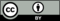 © CC BY 2019 by Illustrative Mathematics®